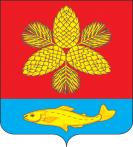 Муниципальное казенное учреждение «Управление образованием»Шкотовского муниципального округа Приморского краяП Р И К А З          26.02.2024						                                            №   22Об организации учета детей, подлежащихобучению в образовательных организацияхШкотовского муниципального округа,реализующих образовательные программы начального общего, основного общего и среднего общего образования в2024 годуВ целях осуществления ежегодного учета детей, подлежащих обязательному обучению в образовательных организациях Шкотовского муниципального округа, реализующих основные образовательные программы начального общего, основного общего и среднего  общего образования, обеспечения несовершеннолетних обязательным общим образованием соответствующего уровня, профилактики  безнадзорности и правонарушений и на основании Федерального Закона от 29.12.2012 г.  № 273-ФЗ «Об образовании в Российской Федерации», ст. 4 Закона Российской Федерации от 24.06.1999 г. № 120-ФЗ «Об основах системы профилактики безнадзорности и правонарушений несовершеннолетних", приказа Министерства просвещения Российской Федерации  от 02.09.2020 г. № 458 «Об утверждении Порядка приема на обучение по образовательным программам начального общего, основного общего и среднего общего образования»,ПРИКАЗЫВАЮ:1. Утвердить формы отчетности по результатам учета детей, подлежащих обязательному обучению в образовательных организациях, реализующих основные образовательные программы и  проживающих на территории Шкотовского муниципального округа (приложения 1-7).2. Руководителям муниципальных бюджетных образовательных организаций, расположенных на территории Шкотовского муниципального округа:2.1. Осуществлять ежегодный учет детей, подлежащих обязательному обучению в образовательных организациях, реализующих основные образовательные программы и проживающих на территории Шкотовского муниципального округа.2.2. Учет детей осуществлять на закрепленной за образовательной организацией территорией в соответствии с приказом муниципального казенного учреждения  «Управление образованием» Шкотовского муниципального округа от 26.01.2024 года № 21.2.3. По результатам проведенного учета детей предоставлять в муниципальное казенное учреждение  «Управление образованием» Шкотовского муниципального округа сведения о детях:2.3.1. Согласно приложению 1 в срок до 05 сентября текущего учебного года.2.3.2. Согласно приложению 2 в срок до 01 апреля и 05 сентября.2.3.3. Согласно приложению 3 в срок до 05 сентября.2.3.4. Согласно приложению 4 в срок до 20 августа.2.3.5. Согласно приложению 5 ежемесячно по состоянию на 05 число текущего месяца.2.3.6. Согласно приложению 6 ежемесячно на 15 число месяца, следующего за отчетным.2.4. Осуществлять систематический контроль включения всех обучающихся в возрасте от 6 лет 6 мес. до  18 лет, проживающих на закрепленной территории, в систему получения обязательного начального общего, основного общего, среднего общего образования.2.5. Вести строгий учет детей в возрасте от 6 лет 6 мес. до  18 лет, не получающих образование соответствующего уровня, принимать исчерпывающие меры по устранению причин, способствующих нарушению действующего законодательства.2.6. Осуществлять строгий контроль посещаемости образовательной организации обучающимися, принимать меры по возвращению детей, систематически пропускающих занятия без уважительной причины, включением данной категории детей во внеурочные виды деятельности.2.7. Не допускать незаконного отчисления обучающихся из образовательной организации.2.8. Строго соблюдать правила ведения документации по учету и движению обучающихся, включая вопросы приема, перевода, выбытия, исключения.3. Руководителям муниципальных бюджетных дошкольных образовательных организаций:3.1.  Осуществлять ежегодный учет детей, подлежащих обязательному обучению в образовательных учреждениях, реализующих образовательные программы дошкольного образования, проживающих на территории Шкотовского муниципального округа, в пределах своей компетенции.3.2. Ежегодно по состоянию на 15 марта предоставлять в муниципальное казенное учреждение  «Управление образованием» Шкотовского муниципального округа списки детей, подлежащих выпуску из дошкольного образовательного учреждения и приему в первый класс, а так же в образовательную организацию, осуществляющую прием детей, проживающих на территории, закрепленной за общеобразовательной организацией, согласно утвержденной форме (приложение 7).4. Заместителю директора муниципального казенного учреждения  «Управление образованием» Шкотовского муниципального округа (Иващенко):4.1. Осуществлять контроль деятельности муниципальных бюджетных образовательных организаций  Шкотовского муниципального округа в части ведения документации по учету и движению обучающихся, их приему, переводу, отчислению, исключению, посещаемости занятий, организации индивидуальной профилактической работы с обучающимися, имеющими проблемы в поведении, обучении, развитии. 4.2. Оказывать содействие в работе муниципальных бюджетных образовательных организаций Шкотовского муниципального округа по возвращению не обучающихся несовершеннолетних в образовательную организацию, совместно с другими органами системы профилактики безнадзорности и правонарушений несовершеннолетних, родителями (законными представителями) решать вопросы о трудоустройстве или продолжении обучения детей, отчисленных из образовательных организаций.	5. Признать утратившим силу приказ муниципального казенного учреждения  «Управление образованием» Шкотовского муниципального округа от 01.02.2023 г. № 19/2 «Об организации учета детей, подлежащих обучению в образовательных учреждениях Шкотовского муниципального района, реализующих образовательные программы  начального общего, основного общего и  среднего общего образования в 2022 – 2023 учебном году».6. Контроль за исполнением данного приказа оставляю за собой.Директор										Г.Н. ТанееваПриложение 1 к приказу МКУ "Управление образованием" ШМО от 26.01.2024 г. № 22Сведения об учащихся,обучающихся в МБОУ «_____________________________________________________________»                                       (название образовательной организации)Указывается фактическое число обучающихся в школе(в ОО, не имеющем классов – параллелей):(в ОО, имеющем классы-параллели):Приложение 2 к приказу МКУ "Управление образованием" ШМО от 26.01.2024 г. № 22Сведения о детях, подлежащих приёму в первый класс в МБОУ _______________________, в _____________учебном году(предоставляются по результатам апрельского учёта – учитываются все дети, проживающие на закреплённой территории, которым по состоянию на 01 сентября исполняется 6 лет 6 месяцев, августовского учёта - по факту изданных в ОО приказов о зачислении)Приложение 3 к приказу МКУ "Управление образованием" ШМО от 26.01.2024 г. № 22Сведения о детях, подлежащих приёму в 10 класс МБОУ «____________________________________» в ______________ учебном году(предоставляется по результатам августовского учёта,составляются согласно зарегистрированным в ОО заявлениям)Приложение 4 к приказу МКУ "Управление образованием" ШМОот 26.01.2024 г. № 22Трудоустройство выпускников 9-х классов в ____________ годуТрудоустройство выпускников 11-х классов в ______ годуПриложение 5 к приказу МКУ "Управление образованием" ШМОот 26.01.2024 г. № 22Список обучающихся МБОУ «__________________________________», пропускающих учебные занятия без уважительной причиныДиректор школы _____________                   ___________________                                                         (подпись)                                                    (ФИО)  	М.П.								Дата   _________________Исполнитель_____________                           ___________________                                               (подпись)                                                                (ФИО)  	Контактный телефонПриложение 6 к приказу МКУ "Управление образованием" ШМО от 26.01.2024 г. № 22Сведения о детях, прибывших на обучение в МБОУ «_________________________________________»Сведения о детях, выбывших из МБОУ «_________________________________________»Директор школы _____________                   ___________________                                                         (подпись)                                                    (ФИО)  	М.П.								Дата   _________________Исполнитель_____________                           ___________________                                               (подпись)                                                                (ФИО)  	Контактный телефонПриложение 7 к приказу МКУ "Управление образованием" ШМО от 26.01.2024 г. № 22Сведения о детях, подлежащих выпуску из МБДОУ «_______________________________________________________»и приёму в первый класс в _____________учебном году(предоставляется по состоянию на 15 марта в МКУ «Управление образованием» ШМО  и в общеобразовательные организации, осуществляющие приём в 1 класс, согласно территориальной принадлежности)Заведующий МБДОУ _____________                   ___________________                                                                   (подпись)                                                    (ФИО)  	М.П.								Дата   _________________Исполнитель_____________                           ___________________                                               (подпись)                                                                (ФИО)  	Контактный телефонКласс1234567891011всегоколичество учащихсяв том числе обучаются на домуКласс1 а1 б2 б3 а3 б4 а4 б  5 а5 б7 а7 б8 а8 б9 а9 б1011всегоколичество учащихсяв том числе обучаются на домуИтого№ п/пФ.И.О. ребёнкаДата рожденияАдрес проживанияАдрес проживанияФактического проживанияПо месту прописки№ п/пФ.И.О. ребёнкаДата рожденияАдрес проживанияВсего выпускников  на конец 2023-2024 уч. г(чел)Получили аттестатыПолучили аттестатыПолучили аттестатыПолучили аттестатыОбучаются в 10-х  классахПоступили учитьсяПоступили учитьсяПоступили учитьсяПоступили учитьсяУстроились на работуУстроились на работуПризваны в армиюПризваны в армиюНе обучаются и не работаютНе обучаются и не работаютНе обучаются и не работаютНе обучаются и не работаютНе обучаются и не работаютНе обучаются и не работаютНе обучаются и не работаютНе обучаются и не работаютВсего выпускников  на конец 2023-2024 уч. г(чел)чел.%с отличиемс отличиемОбучаются в 10-х  классахСПОСПОКурсыКурсычел.%чел.%ВсегоВсегоПо болезниПо болезниВыезд за пределы регионаВыезд за пределы регионаПрочие причиныПрочие причиныВсего выпускников  на конец 2023-2024 уч. г(чел)чел.%чел.%Обучаются в 10-х  классахчел.%чел.%чел.%чел.%чел.%чел.%чел.%чел.%Всего выпускников на конец 2023-2024 уч. г. (чел.)Получили аттестатыПолучили аттестатыПолучили аттестатыПолучили аттестатыПоступили учитьсяПоступили учитьсяПоступили учитьсяПоступили учитьсяПоступили учитьсяПоступили учитьсяПоступили учитьсяПоступили учитьсяУстроились на работуУстроились на работуПризваны в армиюПризваны в армиюВыезд за пределы регионаВыезд за пределы регионаВсего выпускников на конец 2023-2024 уч. г. (чел.)чел.%медалимедалиВПОВПОв т.ч. за пределами регионав т.ч. за пределами регионаСПОСПООбучаются на курсахОбучаются на курсахчел.%чел.%чел.%Всего выпускников на конец 2023-2024 уч. г. (чел.)чел.%I стII стВПОВПОв т.ч. за пределами регионав т.ч. за пределами регионаСПОСПООбучаются на курсахОбучаются на курсахчел.%чел.%чел.%Всего выпускников на конец 2023-2024 уч. г. (чел.)чел.%I стII стчел.%чел.%чел.%чел.%чел.%чел.%чел.%Не обучаются и не работаютНе обучаются и не работаютНе обучаются и не работаютНе обучаются и не работаютНе обучаются и не работаютНе обучаются и не работаютНе обучаются и не работаютНе обучаются и не работаютНе обучаются и не работаютНе обучаются и не работаютНе обучаются и не работаютНе обучаются и не работаютНе обучаются и не работаютНе обучаются и не работаютНе обучаются и не работаютНе обучаются и не работаютВсегоВсегоПо болезниПо болезниЗамужествоЗамужествоНаходятся домаНаходятся домаОсужденыОсужденыВ розыске, под следствиемВ розыске, под следствиемПрочие причиныПрочие причиныСмертьСмертьчел.%чел.%чел.%чел.%чел.%чел.%чел.%чел.%№ п/пФИО обучающегосяНаименование ООДата рожденияДомашний адресСемейное положениеКлассКол-во пропущенных уроков, в т.ч. в %Причины непосещенияПроводимые мероприятия12345678910№ п/пФИО ребенкаКлассДата зачисления№ п/пФИО ребенкаКлассДата зачисления№ п/пФИО ребенкаКлассДата выбытия№ п/пФИО ребенкаКлассДата выбытия№ п/пФ.И.О. ребёнкаДата рожденияАдрес проживанияАдрес проживанияФактического проживанияПо месту прописки